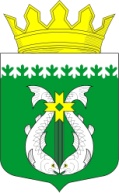 РЕСПУБЛИКА КАРЕЛИЯKARJALAN TAZAVALDUАДМИНИСТРАЦИЯСУОЯРВСКОГО МУНИЦИПАЛЬНОГО ОКРУГАSUOJÄRVEN PIIRIKUNNAN HALLINDOПОСТАНОВЛЕНИЕ24.05.2024                                                                                                            № 497Об утверждении значений ключевых показателей эффективности деятельности по обеспечению условий для благоприятного инвестиционного климата в Суоярвском муниципальном округе главы Суоярвского муниципального округа и инвестиционного уполномоченного в Суоярвском муниципальном округе на 2024 годВ соответствии с приказом Минэкономразвития России от 26.09.2023 № 672 «Об утверждении Методических рекомендаций по организации системной работы по сопровождению инвестиционных проектов муниципальными образованиями с учетом внедрения в субъектах Российской Федерации системы	поддержки новых инвестиционных проектов («Региональный инвестиционный	стандарт»)», Решением Совета Суоярвского муниципального округа от 24 мая 2024 г. № 259 «Об утверждении перечня ключевых показателей эффективности деятельности по обеспечению условий для благоприятного инвестиционного климата в Суоярвском муниципальном округе главы Суоярвского муниципального округа и инвестиционного уполномоченного в Суоярвском муниципальном округе»:1. Утвердить значения ключевых показателей эффективности деятельности по обеспечению условий для благоприятного инвестиционного климата в Суоярвском муниципальном округе главы Суоярвского муниципального округа и инвестиционного уполномоченного в Суоярвском муниципальном округе на 2024 год (прилагается).2.  Разместить настоящее постановление на официальном интернет- портале Суоярвского муниципального округа в информационно-информационной сети «Интернет».4. Контроль за исполнением настоящего постановления возложить на заместителя главы администрации – Хлопкину О.А.Глава Суоярвскогомуниципального округа                                                                        Р.В. ПетровРазослать: Дело, отдел по развитию предпринимательства и инвестиционной политикиПРИЛОЖЕНИЕ к постановлению администрацииСуоярвского муниципального округа от 24.05.2024 № 497                ЗНАЧЕНИЯключевых показателей эффективности деятельности по обеспечению условий для благоприятного инвестиционного климата в Суоярвском муниципальном округе главы Суоярвского муниципального округа и инвестиционного уполномоченного в Суоярвском муниципальном округе на 2024 год№ п/пНаименование показателяЗначения показателя1Количество инвестиционных проектов, реализованных на территории Суоярвского муниципального округа в течение трех лет, предшествующих текущему году (ед.)12Количество инвестиционных проектов, реализуемых и планируемых к реализации на территории Суоярвского муниципального округа в текущем году (ед.)43Объем инвестиций в основной капитал (за исключением бюджетных средств) в расчете на одного жителя в текущем году (руб.).21797